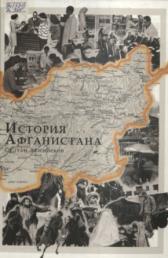 94(581)    А 391    Акимбеков  Султан. История Афганистана. – Астана-Алматы : ИМЭП при Фонде Первого Президента, 2015. – 847, [1] с;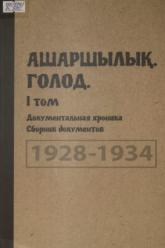 94(574)   А 980    Ашаршылық. Голод 1928-1934 Т.1. – Алматы : Атамұра, 2021. – 917, [3] с;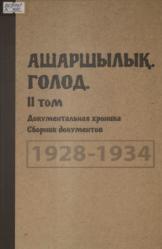 94(574)    А 980    Ашаршылық. Голод 1928 – 1934. – Алматы : Атамұра, 2021. – 993, [35] с;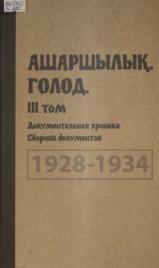 94(574)    А 980    Ашаршылық. Голод 1928 – 1934. – Алматы : Атамұра, 2021. – 1237, [3] с;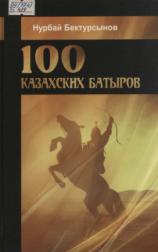 94(574)    Б 429    Бектурсынов  Нурбай. 100 казахских батыров .  – Алматы : Дәуір, 2021. – 211, [5] с;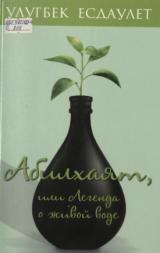 821.512.122-4    Е 819    Есдаулет  Улугбек. Абилхаят, или Легенда о живой воде. – Алматы : Дәуiр, 2021. – 319, [1] с ;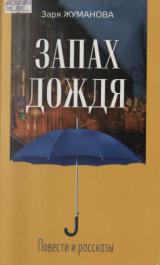 821.512.122-3    Ж 880    Жуманова  Заря. Запах дождя . – Алматы : Дәуір, 2021. – 247, [1] c;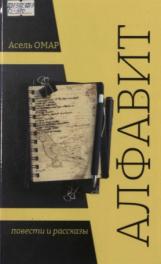 821.512.122-3   О-570    Омар  Асель. Алфавит. – Алматы : Дәуір, 2021. – 397, [3] с;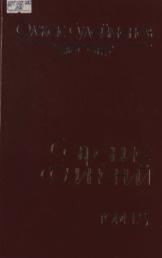 821.512.122Сулейменов1    С 896    Сулейменов  Олжас Омарович. Собрание сочинений. Т.15. – Алматы : Библиотека Олжаса, 2021. – 319, [1] с;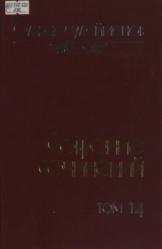 821.512.122Сулейменов1    С 896    Сулейменов  Олжас Омарович. Собрание сочинений .Т.14 .– Алматы : Библиотека Олжаса, 2021. – 367, [1] с;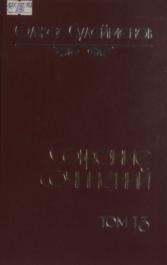 821.512.122Сулейменов1    С 896    Сулейменов  Олжас Омарович. Собрание сочинений .Т.13 . – Алматы : Библиотека Олжаса, 2021. – 319, [1] с ;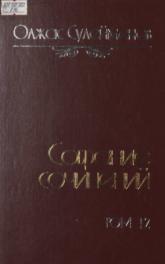 821.512.122Сулейменов1    С 896    Сулейменов  Олжас Омарович. Собрание сочинений. Т.12 . – Алматы : Библиотека Олжаса, 2021. – 431, [1] с;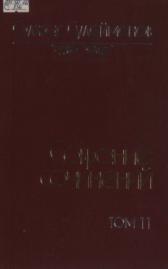 821.512.122Сулейменов1    С 896    Сулейменов  Олжас Омарович. Собрание сочинений. Т.11. – Алматы : Библиотека Олжаса, 2021. – 335, [1] с;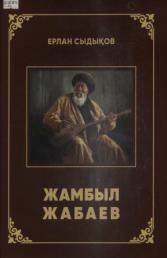 82.512.122.06    С 93    Сыдықов  Ерлан. Жамбыл Жабаев. – Алматы :  Алтын Кітап, 2021. – 317, [3] бет ;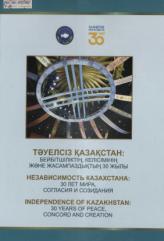 [323:342.724](574)    Т 87    Түймебаев  Жансейіт. Тәуелсіз Қазақстан: бейбітшіліктің, келісімінің және жасампаздықтың 30 жылы. – Алматы :  Алтын Кітап, 2021. – 317, [3] с;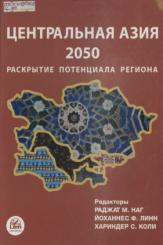 [330.3:327](5-191.2)    Ц 384    Центральная Азия 2050 раскрытие потенциала региона . – Астана : LEM, 2018. – 373 с.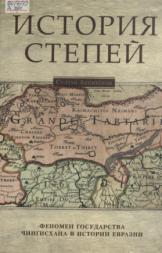 94(4/5)    А 391    Акимбеков   Султан Магрупович. История степей: феномен государства Чингисхана в истории Евразии. – Алматы : Институт Азиатских исследований, 2018. – 676, [1] с;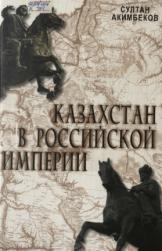 94(574)"17/19"    А 391    Акимбеков  Султан. Казахстан в Российской империи. – Алматы : Институт Азиатских исследований, 2018. – 561, [1] с ;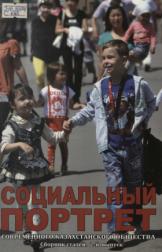 316.3(574)    С 692    Социальный портрет современного казахстанского общества .  – Астана-Алматы : ИМЭП при Фонде Первого Президента РК, 2016. – 241, [14] с;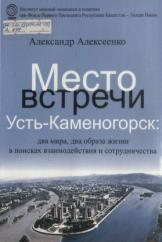 [94:314.1](574.42-35)    А 477    Алексеенко   Александр. Место встречи Усть-Каменогорск: два мира, два образа жизни в поисках взаимодействия и сотрудничества . – Астана; Алматы : ИМЭП при Фонде Первого Президента РК, 2016. – 141, [1]  с;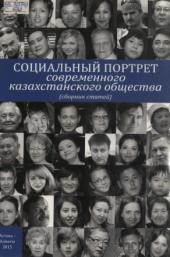 316.3(574)    С 692    Социальный портрет современного казахстанского общества. – Астана; Алматы : ИМЭП при Фонде Первого Президента РК, 2015. – 239, [1] с;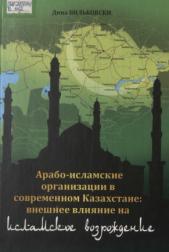 [322:28](574)    В 462    Вильковски  Дина. Арабо-исламские организации в современном Казахстане: внешнее влияние на исламское возрождение. – Астана; Алматы : ИМЭП при Фонде Первого Президента, 2014. – 191, [1] с;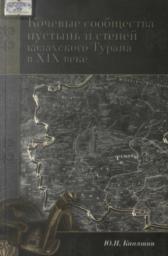 908"18"(574.14)    К 199    Каняшин  Юрий Николаевич. Кочевые сообщества пустынь и степей казахского Турана в ХІХ веке. – Алматы : Институт Азиатских исследований, 2018. – 199, [1] с;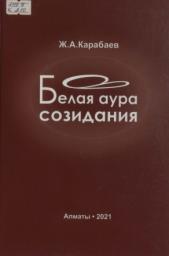 159.9    К 210    Карабаев  Жумарт Ашимович. Белая аура созидания . – Алматы : Идан, 2021. – 182, [2] с;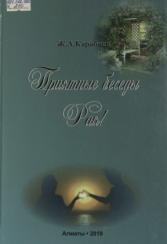 821.512.122    К 210    Карабаев  Жумарт Ашимович. Приятные беседы Рая!  – Алматы : Идан, 2019. – 114, [1] с;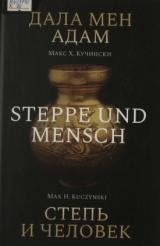 94(574)    К 88    Кучинский  Макс Ханс. Дала мен адам. – Нұр-Сұлтан : Алашорда, 2021. – 318, [2] бет;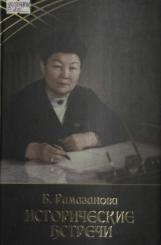 94(574)(092)    Р 210    Рамазанова  Бижамал. Исторические встречи. – Алматы : Дайк-Пресс, 2017. – 395, [1] с;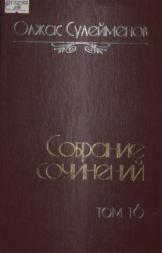 821.512.122Сулейменов1    С 896    Сулейменов  Олжас Омарович. Собрание сочинений .Т.16.– Алматы : Библиотека Олжаса, 2021. – 335, [1] с;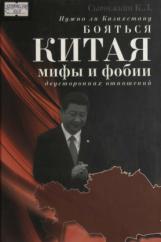 327(574+510)    С 953    Сыроежкин  Константин Львович. Нужно ли Казахстану бояться Китая: мифы и фобии двусторонних отношений. – Астана; Алматы : ИМЭП при Фонде Первого Президента, 2014. – 431, [1] с;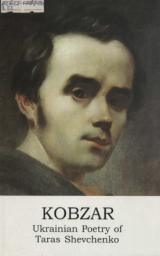 821.161.2-1=111(71)=133.1    S 53    Taras  Shevchenko. Kobzar. – Toronto : Taras Shevchenko Museum, 2014. – 231 p;